§10051.  Department establishedThe Department of Inland Fisheries and Wildlife is established to preserve, protect and enhance the inland fisheries and wildlife resources of the State; to encourage the wise use of these resources; to ensure coordinated planning for the future use and preservation of these resources; to provide for effective management of these resources; and to use regulated hunting, fishing and trapping as the basis for the management of these resources whenever feasible.  [PL 2015, c. 416, §1 (AMD).]The department consists of the Commissioner of Inland Fisheries and Wildlife, a deputy commissioner, the Division of Licensing, Registration and Engineering, the Bureau of Resource Management and the Bureau of Warden Service. The department also includes the Advisory Board for the Licensing of Guides and whatever state agencies that are designated. The department is under the control and supervision of the commissioner.  [PL 2009, c. 652, Pt. A, §13 (RPR).]SECTION HISTORYPL 2003, c. 414, §A2 (NEW). PL 2003, c. 414, §D7 (AFF). PL 2003, c. 614, §9 (AFF). PL 2009, c. 340, §1 (AMD). PL 2009, c. 369, Pt. A, §26 (AMD). PL 2009, c. 652, Pt. A, §13 (AMD). PL 2015, c. 416, §1 (AMD). The State of Maine claims a copyright in its codified statutes. If you intend to republish this material, we require that you include the following disclaimer in your publication:All copyrights and other rights to statutory text are reserved by the State of Maine. The text included in this publication reflects changes made through the First Regular and First Special Session of the 131st Maine Legislature and is current through November 1, 2023
                    . The text is subject to change without notice. It is a version that has not been officially certified by the Secretary of State. Refer to the Maine Revised Statutes Annotated and supplements for certified text.
                The Office of the Revisor of Statutes also requests that you send us one copy of any statutory publication you may produce. Our goal is not to restrict publishing activity, but to keep track of who is publishing what, to identify any needless duplication and to preserve the State's copyright rights.PLEASE NOTE: The Revisor's Office cannot perform research for or provide legal advice or interpretation of Maine law to the public. If you need legal assistance, please contact a qualified attorney.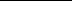 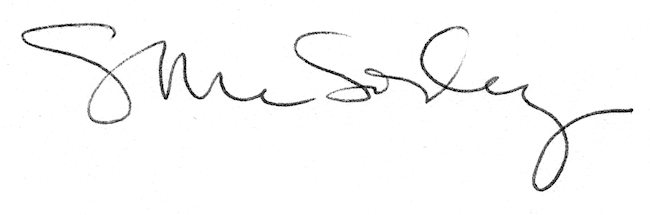 